MATHEMATICSPAGEMAKER103-DQ1. The ratio in which the line joining (2, 4, 5), (3,  is divided by the -plane is(a) 2 : 3(b) 3 : 2(c) (d) L1Difficulty1Qtag MathematicsQcreator Pagemaker10Q2. A straight line which makes an angle of 60° with each of  and -axis, is inclined with -axis at an angle(a) 45°(b) 30°(c) 75°(d) 60°L1Difficulty1Qtag MathematicsQcreator Pagemaker10Q3. The foot of the perpendicular from (0, 2, 3) to the line  is(a) (b) (c) (d) L1Difficulty1Qtag MathematicsQcreator Pagemaker10Q4. The line  is parallel to the plane(a) (b) (c) (d) L1Difficulty1Qtag MathematicsQcreator Pagemaker10Q5. The equation of line through the point (1, 2, 3) parallel to line  is(a) (b) (c) (d) None of theseL1Difficulty1Qtag MathematicsQcreator Pagemaker10Q6. The points (1, 3, 4), ( and  are the vertices of a(a) rhombus(b) rectangle(c) parallelogram(d) squareL1Difficulty1Qtag MathematicsQcreator Pagemaker10Q7. The angle between the lines with direction ratios  is 60°. What is the value of (a) (b) (c) (d) L1Difficulty1Qtag MathematicsQcreator Pagemaker10Q8. The equation of the plane passing through the point  and containing the line joining the points (1, 1, 1) and  is(a) (b) (c) (d) L1Difficulty1Qtag MathematicsQcreator Pagemaker10Q9. If from a point  perpendicular  are drawn to -plane and -plane respectively, then the equation of the plane  is(a) (b) (c) (d) L1Difficulty1Qtag MathematicsQcreator Pagemaker10Q10. Equation of the plane perpendicular to the plane  which passes through the points  and  is given by(a) (b) (c) (d) None of theseL1Difficulty1Qtag MathematicsQcreator Pagemaker10Q11. Equation of the plane through  at right angle to  is(a) (b) (c) (d) None of theseL1Difficulty1Qtag MathematicsQcreator Pagemaker10Q12. Equation of the plane that passes through the point  and is perpendicular t the line joining the points  and  is given by(a) (b) (c) (d) None of theseL1Difficulty1Qtag MathematicsQcreator Pagemaker10Q13. Direction cosines of the line which is perpendicular to the lines whose direction ratios are  and  are given by(a) (b) (c) (d) None of theseL1Difficulty1Qtag MathematicsQcreator Pagemaker10Q14. Under what condition do the planes  and  intersect in a line?(a) (b) (c) (d) L1Difficulty1Qtag MathematicsQcreator Pagemaker10Q15. A line makes the same angle  with each of the  and -axis. If the angle , which it makes with the -axis, is such that  then what is the value of ?(a) (b) (c) (d) L1Difficulty1Qtag MathematicsQcreator Pagemaker10Q16. The line passing through 1, 2, 3) and having direction ratios given by  cuts the -axis at a distance  from origin. What is the value of ?(a) 0(b) 1(c) 2(d) 3L1Difficulty1Qtag MathematicsQcreator Pagemaker10Q17. If the distance between the points  and  is 13 units, then what is one of the values of ?(a) 20(b) 10(c) 9(d) 8L1Difficulty1Qtag MathematicsQcreator Pagemaker10Q18. What are the direction ratios of the line of intersection of the planes  and ?(a) (b) (c) (d) L1Difficulty1Qtag MathematicsQcreator Pagemaker10Q19. What is the equation to the plane through  parallel to ?(a) (b) (c) (d) L1Difficulty1Qtag MathematicsQcreator Pagemaker10Q20. What is the angle between the lines  and  ?(a) (b) (c) (d) None of theseL1Difficulty1Qtag MathematicsQcreator Pagemaker10SolutionsS1. Ans. (a)Sol.Let the required ratio be  Then, the point is . It lies on -plane, so its -coordinate of i.e.	So, the ratio is 2 : 3 externally.S2. Ans. (a)Sol.Let  be the angle, then the  of the line are .  By the formula we getS3. Ans. (c)Sol.Any point on the given line is  If it is the foot of the perpendicular from , thenSo, foot of the perpendicular is .S4. Ans. (a)Sol.Let the line  is parallel to the planeThen, normal to the plane is perpendicular to the line.i.e.    In this question, this condition is satisfied by the plane S5. Ans. (a)Sol.Let the equation of the passing through  isBut it is parallel to the given lineHence, the required line isS6. Ans. (a)Sol.Let points  and  have coordinates (1, 3, 4),  and  respectively.	  = AndBut	So, the points  and  are the vertices of a rhombus.S7. Ans. (b)Sol.[applying componendo and dividend]S8. Ans. (d)Sol.Equation of a plane through  is given  byIt contains the line joining the points  and  so these points also lie in the plane. At and at 	[say]So, equation of the plane isS9. Ans. (b)Sol. and  are the foot of perpendicular from  to -plane and -planes are given by  and  plane through origin  is		…(i)It passes through  and  so and          	[say]So, the equation of the plane  is\S10. Ans. (b)Sol.Equation of a plane through  is	…(i)It passes through              	…(ii)It is perpendicular to the plane 	…(iii)On solving Eqs. (ii) and (iii), we getOn putting these values of  and  in Eq. (i), we get the equation of the required planeS11. Ans. (a)Sol.Coordinates of the given point  are  is normal to the required plane, so direction ratios of the normal to the plane are So, equation of the plane through  is.Since, the direction ratios of the normal to the plane are So, we have Hence, the equation of the required plane isS12. Ans. (a)Sol.Direction ratios of the line joining the points  are  i.e. Equation of the plane through  is  	…(i)This plane is perpendicular to the line  so the direction ratios of the normal to the plane (i) are  and hence, we haveTherefore, the equation of the required plane isS13. Ans. (a)Sol.Let  be the direction ratios of given line.		…(i)		...(ii)From Eqs. (i) and (ii), we getSo,  are the direction ratios of given line.Hence, direction cosines will be	.S14. Ans. (c)Sol.The given planes are		…(i)		…(ii)		…(iii)The equation of planes passing through the line of intersection of planes (i) and (ii) areor   	…(iv)Eqs. (iii) and (iv) are identical.	 and S15. Ans. (a)Sol.		…(i)Also,	From Eq. (i), S16. Ans. (a)Sol.The equation of line which is passing through  and having direction ratio (1, 2, 3)is      	[say]	 and 	 and At -axis,	 and  and 	 and Hence, the line cuts -axis at a distance S17. Ans. (c)Sol.Given, the distance between the points	 and On squaring equation both sides, we getS18. Ans. (c)Sol.Given equations of the plane 		…(i)and		…(ii)Therefore, the required equation of the line intersecting by two planes (i) and (ii),		…(iii)Hence, the direction ratio’s of line (iii) isS19. Ans. (c)Sol.The equation of any plane parallel to the plane  may be taken as		…(i)If plane (i) passes through the point (1, 2, 3), we get			…(ii)On putting  in Eq. (i), we get required equationi.e.    		S20. Ans. (a)Sol.Given lines are 	…(i)and			…(ii)If  is the acute angle between lines (i) and (ii), then        .LEVEL-IIQ1. What are the direction cosines of a line which is equally inclined to the positive directions of the axes?(a) (b) (c) (d)  L3Difficulty3Qtag MathematicsQcreator Pagemaker10Q2. What is the angle between the planes  and  ?(a) (b) (c) (d)  L3Difficulty3Qtag MathematicsQcreator Pagemaker10Q3. If the straight line  is parallel to the plane  then which one of the following is correct?(a) (b) (c) (d)  L3Difficulty3Qtag MathematicsQcreator Pagemaker10Q4. What is the distance between the planes  and (a) 3 units(b) 1 unit(c) 0(d) None of theseL3Difficulty3Qtag MathematicsQcreator Pagemaker10Q5. What should be the value of  for which the equation  represents the sphere?(a) 3(b) 2(c) 1(d) L3Difficulty3Qtag MathematicsQcreator Pagemaker10Q6. If a line makes 30° with the positive direction of -axis,  with the positive direction of -axis and  with the positive direction of -axis, then what is  equal to?(a) 1/4(b) 1/2(c) 3/4(d) 1L3Difficulty3Qtag MathematicsQcreator Pagemaker10Q7. What is the distance of the line  from the origin?(a) 1 unit(b) 1.5 units(c) 2 units(d) 2.5 unitsL3Difficulty3Qtag MathematicsQcreator Pagemaker10Q8. The lines  and (a) are perpendicular(b) are parallel(c) intersect at an angle 45°(d) intersect at an angle 60°L3Difficulty3Qtag MathematicsQcreator Pagemaker10Q9. The radius of the sphere  is(a) 2(b) 3(c) 4(d) 5L3Difficulty3Qtag MathematicsQcreator Pagemaker10Q10. The direction ratios of the line perpendicular to the lines with direction ratios  and  are(a) (b) (c) (d) L3Difficulty3Qtag MathematicsQcreator Pagemaker10Q11. If  and  be four points such that  then the lines  and  and(a) skew(b) parallel(c) intersecting(d) none of theseL3Difficulty3Qtag MathematicsQcreator Pagemaker10Q12. A vector  is inclined at equal angles of and  If the magnitude of  is 6 unit, then  is equal to(a) (b) (c) (d) L3Difficulty3Qtag MathematicsQcreator Pagemaker10Q13. If the projection of a line segment of  and  axes are respectively 3, 4, and 5, then the length of the line segment is(a) (b) (c) (d) none of theseL3Difficulty3Qtag MathematicsQcreator Pagemaker10Q14. The direction ratios of a normal to the plane through (1, 0, 0), (0, 1, 0), which makes an angle of  with the plane  are(a) (b) (c) (d) L3Difficulty3Qtag MathematicsQcreator Pagemaker10Q15. A vector  is equal inclined with the coordinate axes. If the tip of  is in the positive octant and  then  is(a) (b) (c) (d) L3Difficulty3Qtag MathematicsQcreator Pagemaker10Q16. The equation of the plane through the points (2, 3, 1) and  and parallel to -axis is(a) (b) (c) (d) none of theseL3Difficulty3Qtag MathematicsQcreator Pagemaker10Q17. The equation of the plane perpendicular to the -plane and passing through the points  and  is(a) (b) (c) (d) L3Difficulty3Qtag MathematicsQcreator Pagemaker10Q18. The point in which the line  cuts the surface  is(a) (b) (c) (d) L3Difficulty3Qtag MathematicsQcreator Pagemaker10Q19. The edge of a cube is of length  then the shortest distance between the diagonal of a cube and an edge skew to it is(a) (b) (c) (d) L3Difficulty3Qtag MathematicsQcreator Pagemaker10Q20. The equation of the plane through the line  and parallel to the line  is(a) (b) (c) (d) L3Difficulty3Qtag MathematicsQcreator Pagemaker10SolutionsS1. Ans. (b)Sol.If  and  are the angles that a line makes with the coordinate axes.Then,  and     	…(i)Here, , as line is equally inclined to axes.From Eq. (i), [since, direction cosines of a line which is equally inclined to the positive directions of the axis, so we take only positive sign] 	 or Hence, the required direction cosines are S2. Ans. (d)Sol.Given equation of planes		…(i)and 		…(ii)Here,	 and and  are direction ratios of planes (i) and (ii) respectively.Let  be the angle between two planes.Then, So, the required angle is  .S3. Ans. (d)Sol.Given then, equation of straight line is		…(i)and equation of plane is 	…(ii)Since, the straight line is parallel to the plane, i.e. normal to the plane is perpendicular to the straight line.By perpendicularity condition,S4. Ans. (d)Sol.The given equation of planes		…(i)and       	…(ii)Since, both planes are parallel to each other, then distance between themS5. Ans. (b)Sol.The given equation represents the equation of sphere, if coefficient of  and  are same, i.e .S6. Ans. (a)Sol.We know that, if a line makes an  with the positive direction of -axis,  with the positive direction of -axis and  with the positive direction of -axis, thenGiven that, S7. Ans. (a)Sol.Distance of the line  from the origin unitS8. Ans. (a)Sol.Here,	and	DR’s of the lines are	and	i.e.    Hence, both lines are perpendicular.S9. Ans. (b)Sol.Given, Compare it with equation of a sphere we getNow, radius of a sphereS10. Ans. (a)Sol.Let DR’s of the line be We have,	and	S11. Ans. (d)Sol.Given:  	The point which divides  in the ratio 8 : 3 is the same as the point which divides  in the ratio 5 : 6. Hence, the lines  and  intersect.S12. Ans. (c, d)Sol.Let  be inclined at an angle  to each axis, thenSince If  is acute : If  is obtuse S13. Ans. (b)Sol.Let  be the d.c’s of the given line segment where  are the angles which the line segment  makes with the axes.Suppose length of line segment Thus, projection of line segment  on -axisAlso the projection of line segment  on -axis = 3 (given).Similarly, Now squaring and adding these equations, we get		[S14. Ans. (b)Sol.Any plane through  is	…(1)It contains 	 if 	…(2)Also, (1) makes an angle of with the plane therefore, 		…(3)From (2) and (3), Hence  A : A : ± 	Direction ratios are 1 : 1 : ± S15. Ans. (d)Sol.Let  be the DC’s of . Then  (given).S16. Ans. (c)Sol.Any plane parallel to -axis is .If it passes through  and  then	 and i.e.,	i.e., Hence the plane parallel to -axis is S17. Ans. (c)Sol.Let the plane be		…(1)The -plane is  or 	…(2)Since (1) and (2) are perpendicular to each other, we have	 i.e.,	The plane (1) reduces toNow since it passes through  and we get	and	giving	Thus the plane is S18. Ans. (a, c)Sol.Let Any point on the line is  for every value of If this point lies on the surface  theni.e.,	i.e.,	i.e.,	i.e., For these two values of the two points in which the given line cuts the surface are  and S19. Ans. (d)Sol.Required distance = 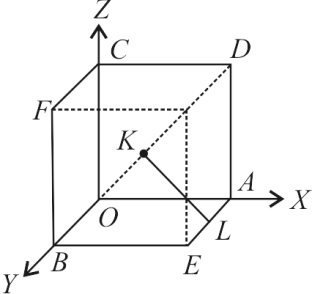  .S20. Ans. (a)Sol.Any plane through the given line(From If this plane is parallel to the line then the normal to the plane is also perpendicular to the above line or	.(From )This gives  and the required plane isLEVEL-IIIQ1. The equation of the plane containing the line  and the point  is(a) (b) (c) (d) none of theseL5Difficulty5Qtag MathematicsQcreator Pagemaker10Q2. The equation  represents a(a) circle(b) plane(c) sphere of radius 4(d) sphere of radius 3(e) none of theseL5Difficulty5Qtag MathematicsQcreator Pagemaker10Q3. The radius of the circle  is(a) (b) (c) (d) none of theseL5Difficulty5Qtag MathematicsQcreator Pagemaker10Q4. The smallest radius of the sphere passing through  and  is(a) (b) (c) (d) L5Difficulty5Qtag MathematicsQcreator Pagemaker10Q5. The ratio in which the plane  divides the line joining the points  and  is(a) 3 : 5(b) 1 : 10(c) 3 : 10(d) 1 : 5L5Difficulty5Qtag MathematicsQcreator Pagemaker10Q6. A plane is parallel to lines whose direction ratios are  and  and it contains the point (1, 1, 1). If it cuts coordinates axes at  then the volume of the tetrahedron  is(a) 9/5 cu units(b) 9/4 cu units(c) 9/2 cu units(d) none of theseL5Difficulty5Qtag MathematicsQcreator Pagemaker10Q7. Gives the line   and the plane  Of the following assertions, the only one that is always true is(a) is  to (b)  lines in (c)  is parallel to (d) none of theseL5Difficulty5Qtag MathematicsQcreator Pagemaker10Q8. Radius of circle    (a) 5(b) 4(c) 3(d) 2L5Difficulty5Qtag MathematicsQcreator Pagemaker10Q9. The position vector of the centre of the circle  is(a) (b) (c) 3((d) none of the aboveL5Difficulty5Qtag MathematicsQcreator Pagemaker10Q10. Equation of the line passing through (1, 1, 1) and parallel to the plane  is(a) (b) (c) (d) L5Difficulty5Qtag MathematicsQcreator Pagemaker10Q11. The distance between the line  and the plane  is(a) (b) (c) (d) None of theseL5Difficulty5Qtag MathematicsQcreator Pagemaker10Q12. Equation of the plane parallel to the planes  and equidistant from them is(a) (b) (c) (d) none of theseL5Difficulty5Qtag MathematicsQcreator Pagemaker10Q13. The plane  and sphere (a) touch each other(b) cut in a circle(c) do not meet(d) none of theseL5Difficulty5Qtag MathematicsQcreator Pagemaker10Q14. Which of the triplet can not represent direction cosines of a line :(a) (b) (c) (d) L5Difficulty5Qtag MathematicsQcreator Pagemaker10Q15. If  is a point on the line segment joining  and  such that the projection of  on the axes are 13/5, 19/5, 26/5 respectively, then  divides  in the ratio(a) 1 : 2(b) 3 : 2(c) 2 : 3(d) 1 : 3L5Difficulty5Qtag MathematicsQcreator Pagemaker10Q16. A circle with centre (2, 3, 0) and radius 1, is drawn in the plane  Equation of the sphere which passes through this circle and through the point (1, 1, 1) is(a) (b) (c) (d) L5Difficulty5Qtag MathematicsQcreator Pagemaker10Q17. From the point  the normals drawn to planes  and  are  then the equation of plane  is(a) (b) (c) (d) L5Difficulty5Qtag MathematicsQcreator Pagemaker10Q18. The reflection of the point  in the line  is(a) (b) (c) (d) L5Difficulty5Qtag MathematicsQcreator Pagemaker10Q19. If  is a point on the line segment joining  and  such that the projection of  on the axes are  respectively, then  divides  in ratio(a) 1 : 3(b) 2 : 3(c) 3 : 2(d) 3 : 1L5Difficulty5Qtag MathematicsQcreator Pagemaker10Q20. A mirror and a source of light are situated at the origin  and at a point on  respectively. A ray of light from the source strikes the mirror and is reflected. If the  of the normal to the plane are  then  of the reflected ray are(a) (b) (c) (d) L5Difficulty5Qtag MathematicsQcreator Pagemaker10SolutionsS1. Ans. (c)Sol.Any plane containing  is 	…(1)where		...(2)If the plane through then		…(3)From (2) and (3), i.e.,	Hence the plane (1) becomesi.e., S2. Ans. (c)Sol.Since the equation  represents a sphere of radius , therefore represents a sphere of radiusS3. Ans. (b)Sol.The sphere  has centre at the origin  and radius 7.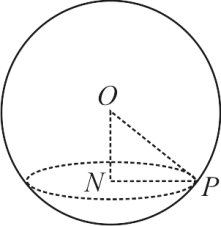 Distance of the plane  from the origin.Thus in Fig.Hence the radius of the circle = S4. Ans. (a)Sol.Let the sphere be It passes through 	…(1)It passes through 	…(2)It passes through 	…(3)Radius of the sphere = Now 	radius S5. Ans. (c)Sol.Let the plane  divide the line joining the points and  in the ratio  at the point 	 is This lies on the given plane,	Reqd. ratio is S6. Ans. (c)Sol.Let the equation of the plane through  be Since it is parallel to the straight lines having dr’s  and , therefore	 and  Therefore, equation of plane is or	Its intercepts on coordinate axes are  and  Hence, the volume of tetrahedron 	 cu. units.S7. Ans. (b)Sol.Since 	given line is  to the normal to the plane i.e., given line is parallel to the given plane.Also,  lies on the plane  if	 i.e., which is true       lies in plane .S8. Ans. (b)Sol.Given circle is intersection of sphere		…(i)and plane		…(ii)Centre of sphere is 	 Length of the  from,  upon (ii) Radius of the sphere = Radius of the circle = S9. Ans. (a)Sol.The equation of  is 	…(i) 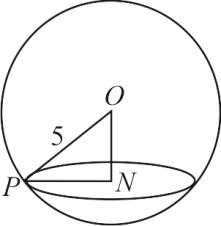 Since it passes through the origin and is parallel to the vector ,any pt. on it is  If this pt. lies on the plane then	or	Putting the value of  in (), we get the position vector N i.e., centre of the circle as S10. Ans. (b)Sol.If the direction ratios of the line are  then it is perpendicular to the normal to the plane.And the only values of  that satisfy this equation are 	 is the correct answer.S11. Ans. (b)Sol.The given line is where  and given plane is where Since 	given line is parallel to the given plane  the distance between the line and the plane is equal to length of the perpendicular from the point  on the line to the given plane.	Reqd. distance = S12. Ans. (a)Sol.d are given parallel planes. Let the plane equidistant from them be .Now,  i.e., the equation of plane equidistant from them isS13. Ans. (d)Sol.Distance of plane  from centre  of sphere  (radius of sphere), so plane touches it.S14. Ans. (d)Sol. are direction cosines of a line only if  so  can not represent direction cosines of a line.S15. Ans. (b)Sol.Since  has projections  and  on the coordinate axes, therefore  Suppose  divides the join of  and  in the ratio . Then, the position vector of  is	.S16. Ans. (d)Sol.Equation of the given circle isEquation of any sphere through this circle isor	Since it passes through  and the required equation isS17. Ans. (b)Sol. are perpendiculars drawn from  on  and  planes	 and  are points on  and  planes.The equation plane passing through  iswhich also passes through  and 		…(1)		…(2)Solving (1) and (2), we getRequired equation isS18. Ans. (b)Sol.Coordinats of any point  on the given line areSo, the direction cosines of  areNow, PQ is perpendicular to the given line,if	So, the coordinates of  the foot of the perpendicular from  on the line are Let  be the reflection of  in the given line.Then,  is the mid-point of So, the coordinates of the required point are S19. Ans. (c)Sol.Since  has projection  and  on the coordinate axes, therefore  Let  divides the join of  and  in the ratio The position vector of  isS20. Ans. (d)Sol.Let the source of light be situated at  where  Let  be the incident ray and  the reflected ray.  is the normal to the mirror at 	 (say) of  are  and so its  are  of  are    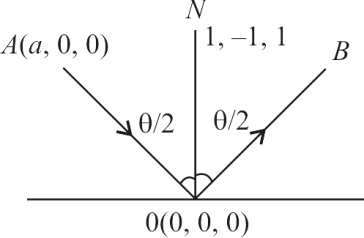 Let  be the  of the reflected ray . Then,and	Hence,  of the reflected ray are 